Worksheet: How Old Is Superman?Exercise AChoose the correct answer.1. If Superman were human, how old would he be in 2015?  a)10 years old    b)35 years old     c)83 years old    d)113 years old2. Identify True and False.  a) The sun gives him energy.(  )  b) He comes from another planet.(  )  c) He is featured in over 700 comic books.(  )  d) His age stays the same in all Superman comics.(  )3.What is Superman's other nickname?4.Who created Superman in 1932?Exercise BWrite your answer next to the question.1.Do people want heroes to be like human beings? Answersheet:How Old Is Superman?Exercise AChoose the correct answer.1. If Superman were human, how old would he be in 2015?  c)83 years old    2. Identify True and False.  a) The sun gives him energy.( T )  b) He comes from another planet.( T )  c) He is featured in over 700 comic books.( T )  d) His age stays the same in all Superman comics.( T )3.What is Superman's other nickname? Clark Kent or the Man of Steel4.Who created Superman in 1932?Jerry Siegel and Joe ShusterExercise B1.Do people want heroes to be like human beings?  No. It is because if superman fight with a cane, or an elderly Superman with gray hair would  look silly!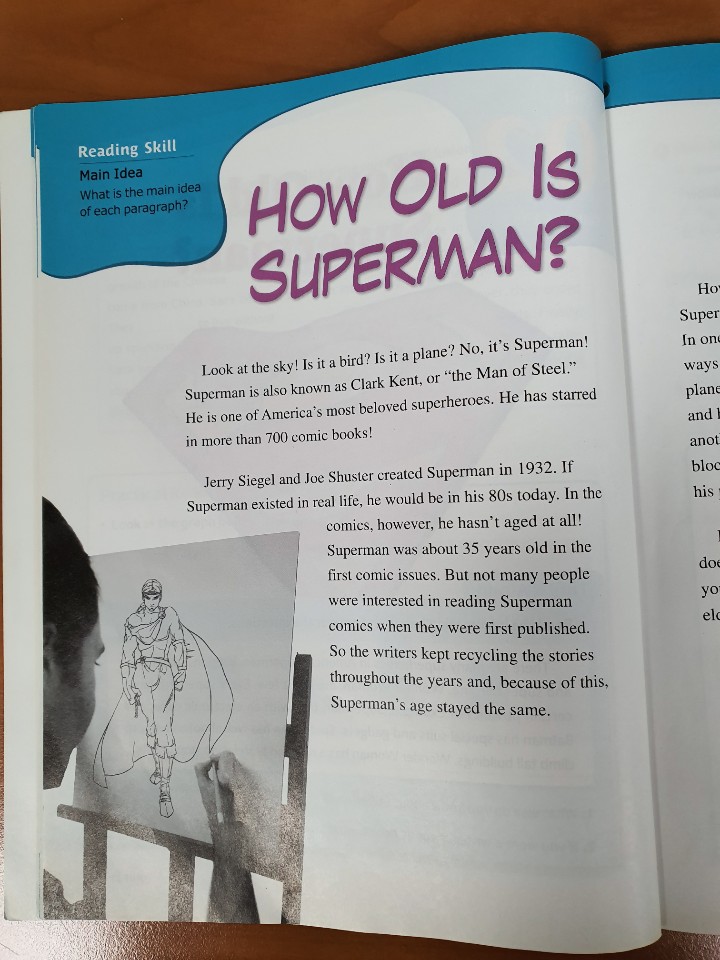 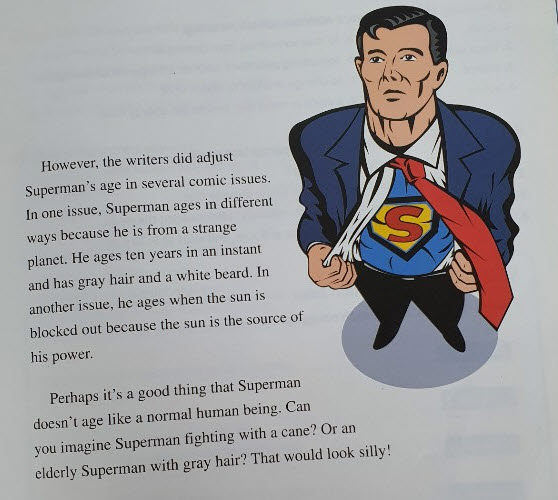 